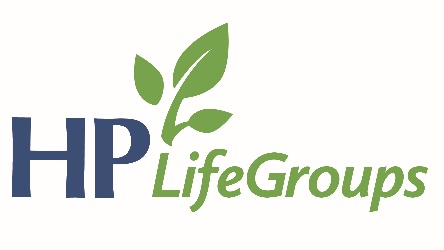 2018 HPBC GoalsIndividual Community Involvement: We will endeavor to cultivate a culture of evangelism in our church this year by encouraging our members to advance the gospel through individual community involvement.Specifically:  We desire for our members to pursue a level of community involvement that brings them into regular contact with those who need Christ.  “Community involvement” can be as simple as engaging a neighbor through a common hobby or as complex as participating in or leading a formal community organization (sports leagues, HOA, charities, etc).  Church Family Gathering:  We will continue our goal from last year to devote ourselves as a church family to the practice of prayer, testifying, and discipling one another during our evening gathering.  Specifically:  In addition to private and small group settings, we desire to see our church practice the commanded disciplines of prayer, testifying, and discipleship as an entire church family together.  Our vision is for these practices to be essential and primary activities during our evening gathering. We will begin the process of structuring our evening gatherings to centralize around these activities.ReflectSunday AM – Haggai – First Things First – Drew ConleyConsider reading Haggai together.  Maybe have someone count the number of times the text says something like “Thus says the Lord,” or “Declares the Lord.”How is Haggai different from the other minor prophets and how is it the same? (More emphasis on the book than the prophet.)Read Haggai 1:2-8.  What was the significance of rebuilding the temple?It wasn’t about the temple, but about what the temple stood for…God’s presenceWhat Messianic significance did rebuilding the temple have?  (No temple, No Messiah.  Had they forgotten a greater promise, not just a return to the land, but a promised savior?)Read Haggai 1:9-11.  Why do we so often try to find our significance in things rather than God?Read Haggai 1:14. What does it look like when leaders are filled with the Spirit?  What does it look like when a church is filled with the Spirit?  How are you contributing to these things?Read Haggai 2:3, 6-9a.  Why does God seem to focus on the externals of the temple?  What really makes the temple beautiful? (Read second half of verse 9).  Recheck your answers to question 5.  How many of them are about externals?  What really makes a church beautiful?Read Haggai 2:12-14.  What is the point of the argument God is making? Summary of argument:  When holy stuff touches other stuff, those things do not become holy.  When unclean stuff touches other stuff, those things become unclean.In groups of 2 or 3 discuss what you need to reprioritize in your life this week.  Pray for one another in this endeavor and encourage your brother and sisters toward that priority later this week.Sunday PM – Proverbs – Divine Wisdom for Parents – Drew ConleyWhy is it good for our whole church (not just parents) to listen to sermons on Parenting? (FYI, the next two Sunday nights are also on Parenting.)What would Proverbs say is your primary role as a parent?What are some ways that you seek to intentionally teach your children (or sought to, when you had children in the home)?Read Prov 3:11-12. What does delight have to do with discipline? How can the two fit together?How can you pursue delighting in your children? What would this look like for you?Read Prov 19:18. Talk about the significance of what this Proverb is saying? How does a lack of discipline lead a child to death?Why is parental discipline so uncommon in our current culture?In groups of 2-3:In what area of parenting do you most need to grow? In what area of parenting do you have questions? What church member could you pursue to get wisdom in that area?Pray with/for one another.